PARTS OF MY BODY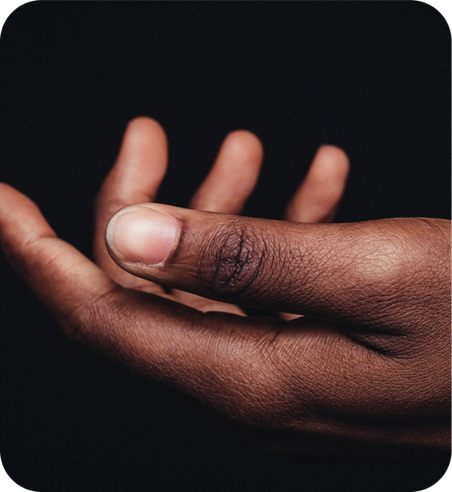 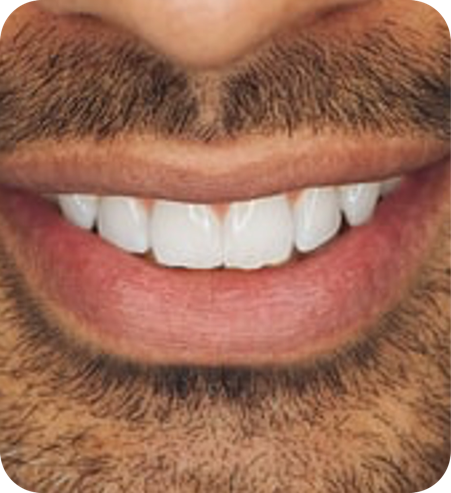 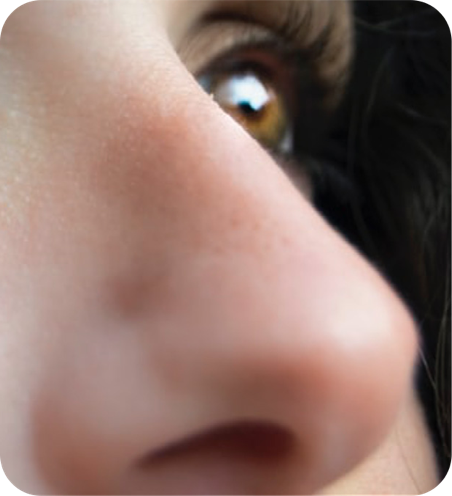 HAND 			            MOUTH 			        NOSE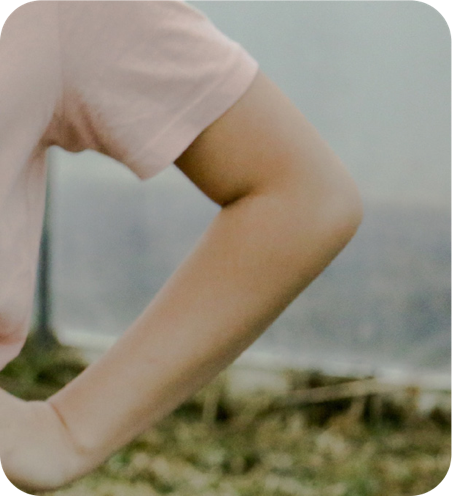 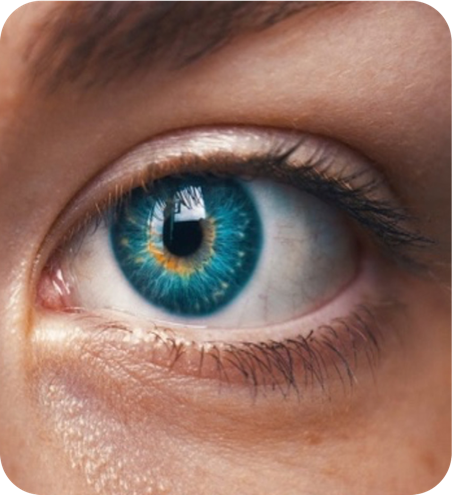 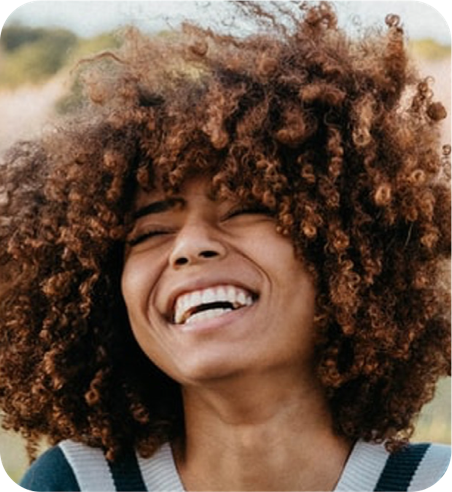 ELBOW 			                  EYE 			 	       HEAD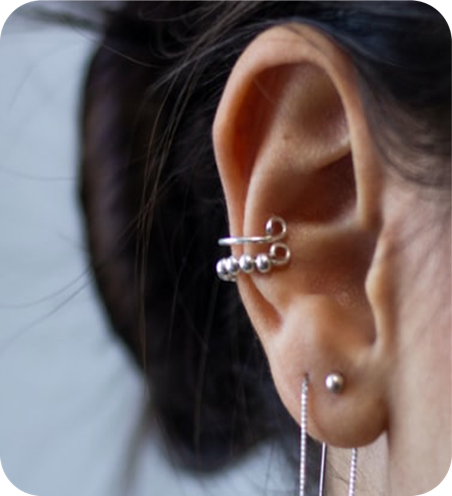 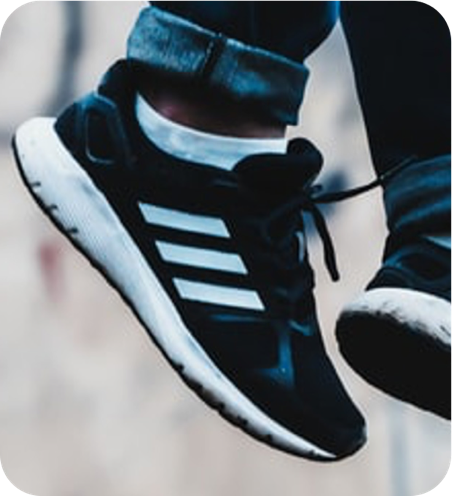 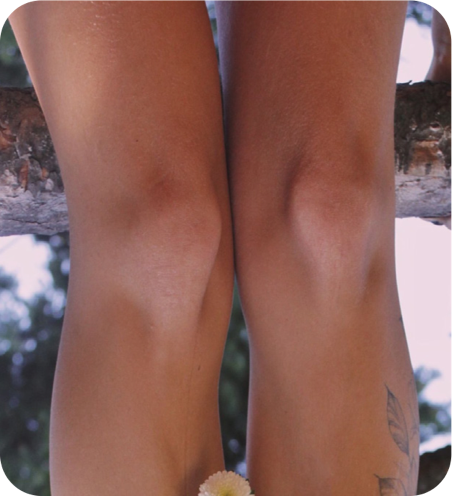 EAR 			                FOOT 			        KNEE